Publicado en Madrid el 21/09/2021 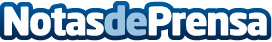 Insight, clasificada como uno de los Best Workplaces in Europe™ de 2021 por Great Place to Work®La apreciada acreditación de Great Place to Work en colaboración con The Economist Group se otorga a organizaciones que muestran una cultura laboral excepcionalDatos de contacto:Fernando PereiraMarketing Manager - Insight Iberia913840790Nota de prensa publicada en: https://www.notasdeprensa.es/insight-clasificada-como-uno-de-los-best Categorias: Internacional E-Commerce Recursos humanos http://www.notasdeprensa.es